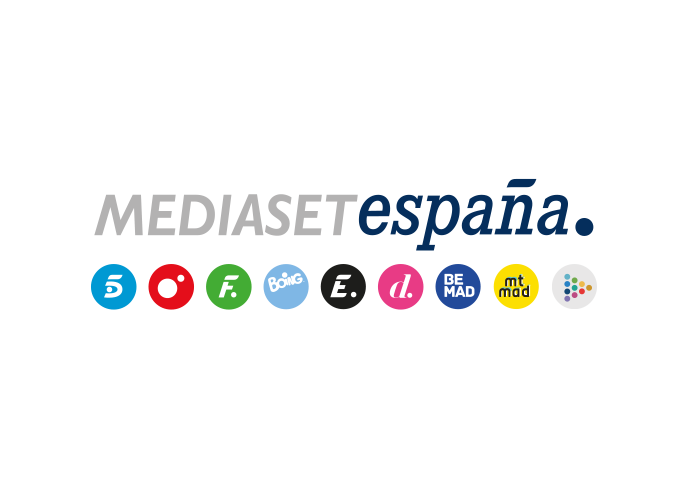 Madrid, 23 de septiembre de 2022Pedro Piqueras galardonado por el Club Internacional de Prensa con el Premio a la Mejor Trayectoria ProfesionalEl director de Informativos Telecinco recibió esta distinción de manos de José Luis Martínez Almeida, alcalde de Madrid, en un acto al que asistieron compañeros de profesión y personalidades de la vida política y social del país.Pedro Piqueras: “Siempre he confiado en el periodismo que se esfuerza por contar las cosas tal como son, lejos de las opiniones y las valoraciones, algo que ahora tiene más sentido y es más necesario que nunca.”.Pedro Piqueras, director de Informativos Telecinco, ha recibido el Premio a la Mejor Trayectoria Profesional en el marco de los Premios Internacionales de Periodismo que cada año otorga el Club Internacional de Prensa.Piqueras ha recibido este prestigioso galardón por su ‘impecable carrera periodística’, en palabras de la propia organización que lo concede, de manos del alcalde de Madrid, José Luis Martínez Almeida, en un acto que tuvo lugar ayer jueves en los Jardines de Cecilio Rodríguez del madrileño Parque de El Retiro, al que asistieron numerosos corresponsales extranjeros, compañeros de profesión y personalidades de la vida política y social de nuestro país y que estuvo presentado por su compañera de Informativos Telecinco, Ángeles Blanco.“Me siento muy honrado y me hace especial ilusión este premio, sobre todo lo que representa el Club que lo concede. Siempre he confiado en el periodismo que se esfuerza por contar las cosas tal como son, lejos de las opiniones y las valoraciones, algo que ahora tiene más sentido y es más necesario que nunca. Siempre he soñado con hacer un informativo perfecto. Aún no lo he conseguido y no creo que lo consiga, pero ese sueño me sirve como meta en el horizonte y me anima a caminar, a seguir vivo y seguir intentándolo cada día”, ha manifestado el periodista.Este reconocimiento se suma a los numerosos galardones nacionales e internacionales con los que Pedro Piqueras ha sido distinguido a lo largo de su trayectoria profesional, entre los que destacan un Premio Ondas, tres Antenas de Oro, la Medalla de Oro de Castilla-La Mancha y el First Amendment Award de la Asociación Española Eisenhower Fellowship y, recientemente, el Premio Vanity Fair al Periodista del Año. 